Történetmesélés SUDOKU rejtvénnyelMeseolvasás: Régi ruha új köntösbenEsemények sorrendbe tétele a képek számozásával. Majd 4X4 - es SUDOKU rejtvényt kell velük megoldani csoportmunka keretében. Vagyis a feladat egy számos SUDOKU rejtvény megoldása a (számozott) képek behelyettesítésével. A végeredmény egy képes SUDOKU lesz. A gyerekek rajzórán megrajzolhatják az eseményképeket, s akkor saját rajzaikkal töltik ki a mezőket.FELADATLAP:Számozással tegyétek időrendbe a képeket!Oldjátok meg a SUDOKU rejtvényt, majd a képeket gyurmaragasztóval rögzítsétek a megfelelő számok helyére! Írjátok le a mese tartalmát röviden, 4 mondatban!Képek:1. 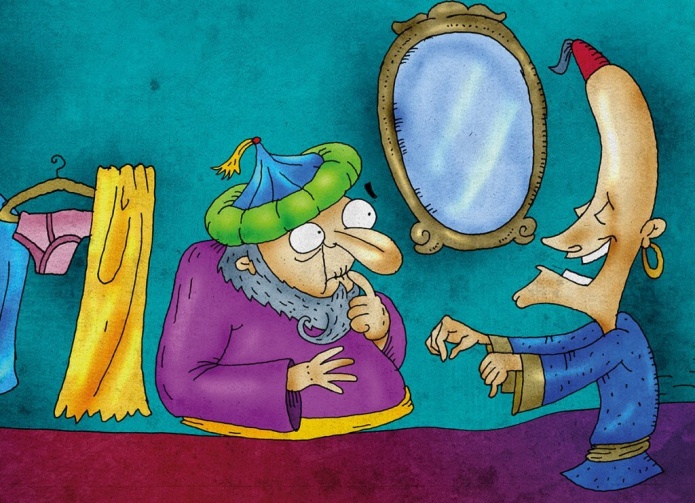 2. 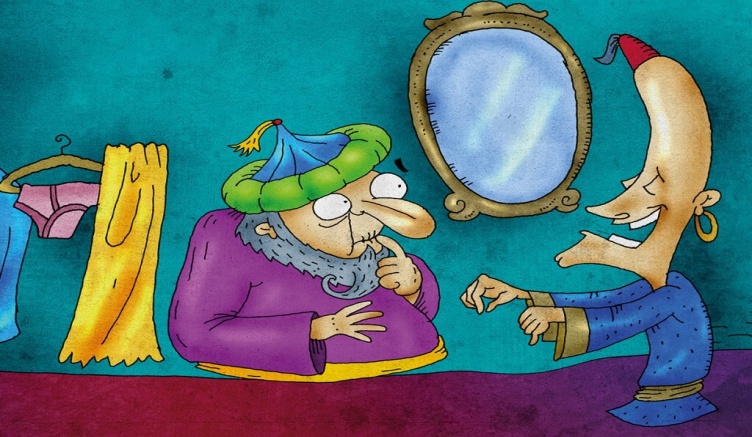 3. 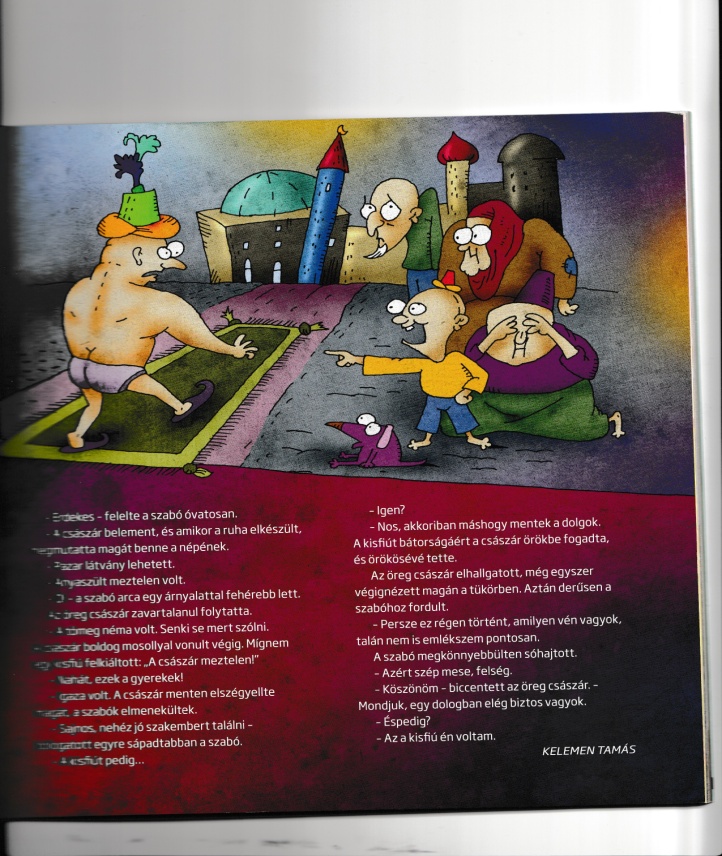 4.  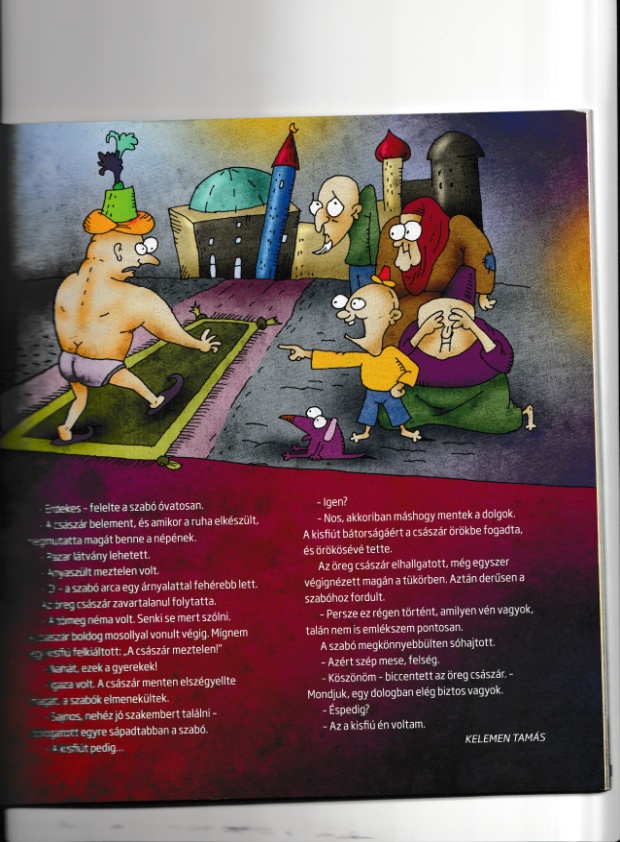 Megoldás:1412321234341221434321